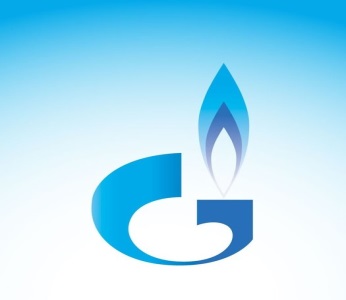 ПАМЯТКАдля собственников жилых индивидуальных домовладений по газификации.ШАГ 1. Получение согласия администрации.Собственнику или арендатору необходимо обратиться за получением согласия подключения домовладения к сети распределительного газопровода в администрацию МО Ромашкинское сельское поселение. Сделать это можно лично при явке в администрацию, по электронной почте romashki-sp@mail.ru  Образец заявления можно взять в приемной администрации, на сайте администрации http://ромашкинское.рф/zkh. Основаниями для невыдачи согласия на подключение может быть только задолженность по налогам на землю и недвижимое имущество и отсутствие сведений в Росреестре о подключаемом объекте недвижимости.ШАГ 2. Получение технических условий на подключение.Газификация объекта капитального строительства начинается с получения Технических условий газоснабжения (ТУ) в АО «Газпром газораспределение Ленинградская область». Это документ, устанавливающий технические требования, которым должен соответствовать планируемый газопровод. Получить Технические условия Вы можете, следующими способами:Обратившись в АО «Газпром газораспределение Ленинградская область» по адресу г. Санкт-Петербург,  ул. Пинегина, д.4.Обратиться в один филиалов в АО «Газпром газораспределение Ленинградская область».Отправив запрос в электронном виде через сайт https://seo.gazprom-lenobl.ru/. ШАГ 3. Проектирование газопровода.Проект разрабатывается лицензированной организацией на основании выданных ТУ. АО «Газпром газораспределение Ленинградская область» также оказывает данные услуги.Шаг 4. Строительство газопровода внешнего и внутреннего.Выполняется лицензированной организацией под надзором АО «Газпром газораспределение Ленинградская область»Шаг 5. Пуск газа.Необходимо заключить договор на обслуживание ВДГО и поставку газа с ООО «Газпром Межрегионгаз Санкт-Петербург».Стоимость подключения может рассчитать сотрудник Службы единого окна АО «Газпром газораспределение Ленинградская область» при получении более точной информации о Вашем объекте. Телефон Службы единого окна 8 (800) 302-40-04.